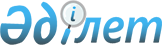 О Национальном патентном ведомстве при Кабинете Министров Республики Казахстан
					
			Утративший силу
			
			
		
					Указ Президента Республики Казахстан от 23 июня 1992 года N 806. Утратил силу - Указом Президента РК от 9 января 2006 года N 1696 (U061696) (вводится в действие со дня подписания)



      В целях проведения государственной политики в области охраны объектов промышленной собственности, создания единой патентной системы, выдачи охранных документов на изобретения, промышленные образцы, товарные знаки и другие объекты промышленной собственности, устранения препятствий развитию предпринимательства, распространению передовой технологии, товаров и услуг ПОСТАНОВЛЯЮ: 



      1. Образовать Национальное патентное ведомство при Кабинете Министров Республики Казахстан. 



      2. Установить, что Национальное патентное ведомство при Кабинете Министров Республики Казахстан является центральным органом государственного управления, руководство которым осуществляет Правительство республики. 



      3. Предоставить право Национальному патентному ведомству при Кабинете Министров Республики Казахстан в пределах функций, возложенных на него, принимать решения, обязательные для исполнения министерствами, ведомствами, предприятиями, организациями и другими субъектами экономических отношений республики независимо от их ведомственной подчиненности и форм собственности.



     4. Кабинету Министров Республики Казахстан: 



     осуществить организационные меры по созданию Национального патентного ведомства при Кабинете Министров Республики Казахстан;



     утвердить Положение о Национальном патентном ведомстве при Кабинете Министров Республики КАзахстан.

              Президент



          Республики Казахстан                  

					© 2012. РГП на ПХВ «Институт законодательства и правовой информации Республики Казахстан» Министерства юстиции Республики Казахстан
				